Розничная торговля  Кыргызской Республики в 2015-2019гг.Объем оборота розничной торговли в 2019г. составил 407,6 млрд. сомов, что на 4,7 процента больше уровня предыдущего года и в 1,3 раза больше, чем в 2015г.Увеличение объема розничной торговли достигнуто, в основном, за счет расширения продаж в торговых сетях, оборот которых в 2019г. составил 237,5 млрд. сомов, увеличившись по сравнению с 2018г. на 6,2 процента, а по сравнению с 2015г. - в 1,5 раза. При этом их доля в структуре розничной торговли возросла с 53 процентов в 2015г. до 58 процентов в 2019г.Основные показатели розничной торговлиНа 1 января 2020г. количество хозяйствующих субъектов, образующих сеть розничной торговли, включая автозаправочные станции, составило 27627 единиц. Наряду с расширением сети магазинов розничной торговли, продолжают функционировать рынки. На 1 января 2020г. в республике действовало 357 вещевых, смешанных и продовольственных рынков, торгующих потребительскими товарами с количеством мест 75150, из которых 305 рынков – по продаже продовольственными, непродовольственными товарами, 43 рынка – по продаже скота, птицы и зернофуража и 9 рынков – по продаже автомобилей и автозапчастей.Количество рынков по регионам Кыргызской Республики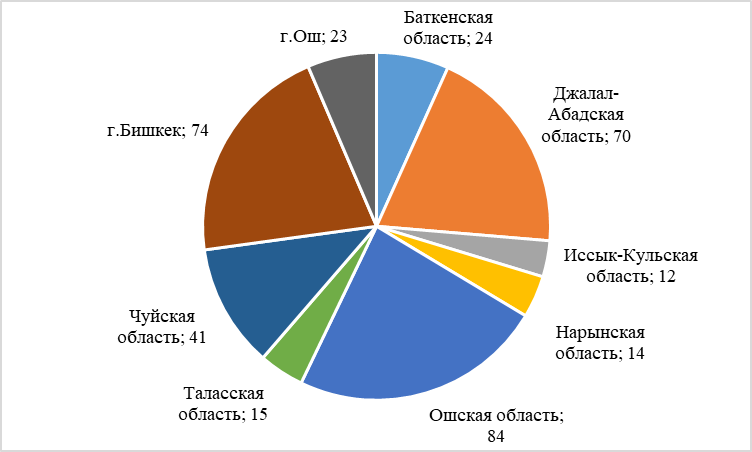 Оборот продажи товаров на рынках в 2019г. составил 170,1 млрд. сомов и по сравнению с 2018г. увеличился на 2,8 процента, а по сравнению с 2015г. – на 11,6 процентов. Наряду с этим, его доля в общем объеме розничной торговли снизилась с 47 процентов в 2015г. до 42 процентов в 2019г.Доля организованной и неорганизованной (рынки) торговли(в процентах)Доля непродовольственных товаров в обороте розничной торговли на протяжении последних 5 лет остается ниже объемов продажи продовольственных товаров. Удельный вес непродовольственных товаров в общем объеме оборота розничной торговли в 2019г. составил 45,2 процента, а в 2015г. он составлял 47,2 процента. В 2019г. объем оборота розничной торговли непродовольственными товарами составил 184,2 млрд. сомов, что по сравнению с 2018г. больше на 3,3 процента, а по сравнению с 2015г. – на 12,6 процента. В структуре непродовольственных товаров наибольший удельный вес занимают горюче смазочные материалы, их доля в 2019г. в общем объеме оборота непродовольственных товаров составила 34,4 процента, 13,4 - строительные материалы, 8,7 – автомобили, 7,9 - швейные изделия, 7,3 – обувь. В 2019г. реализовано продовольственных товаров по сравнению с 2018г. на 6,0 процента больше, а по сравнению с 2015г. они увеличились в 1,5 раза. В структуре продовольственных товаров 23,7 процента занимают мука, хлеб и хлебобулочные изделия, в 2019г. населению их реализовано на 6,3 процента больше по сравнению с 2018г. (в 1,5 раза больше чем в 2015г.), 12,4 процента - мясо и мясные продукты, реализовано на 7,5 процента больше, чем в 2018г. (в 1,4 раза больше, чем в 2015г.). Доля молока и молочных продуктов - 3,9 процента, при этом объем по сравнению с 2018г. возрос на 8,2 процента (в 1,4 раза больше по сравнению с 2015г.), соответственно, сахара 3,4 процента, на 15,9 процента, (в 1,7 раза), кондитерских изделий - 3,3 процента, на 8,4 процента (в 1,2 раза), плодов и ягод - 3,0 процента, больше на 8,8 процента (в 1,6 раза). Реализация безалкогольных напитков увеличилась по сравнению с предыдущим годом на 4,4 процента, а алкогольных напитков, напротив, снизилась – на 5,2 процента, а их доля в общем объеме реализации продовольственных товаров снизилась с 11 процентов в 2015г. до 7 процентов в 2019г.Реализация основных видов продовольственных товаров в 2019г.(в процентах к итогу)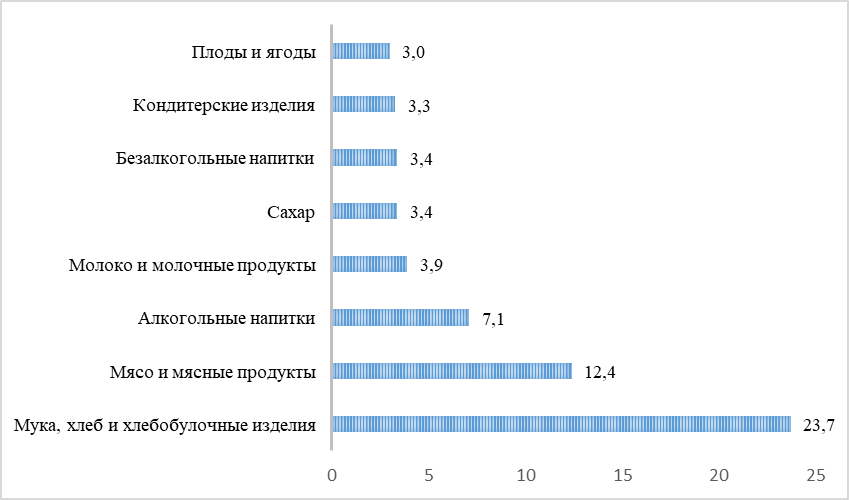 Рост объемов оборота розничной торговли в 2019г. наблюдался во всех регионах республики. Наибольший удельный вес в объеме оборота розничной торговли республики занимает г.Бишкек (более 37 процентов), Джалал-Абадская область (около 16 процентов) и Чуйская область (более14 процентов).Объем оборота розничной торговли, по территории в 2019г.(В процентах к общему объему)В 2019г. объем оборота предприятий питания по сравнению с 2018г. увеличился на 7,4 процента и составил 22,3 млрд. сомов, а по сравнению с 2015г. он повысился - в 1,5 раза. Рост объемов оборота предприятий питания в 2019г. по сравнению с 2018г. обеспечен всеми регионами республики. Объем оборота предприятий питания по территории в 2019г.В 2019г. объем оборота розничной торговли, в целом по республике в расчете на душу населения составил 65,1 тыс. сомов, что на 2,5 процента больше уровня 2018г. При этом, его распределение по регионам, неодинаково. Так, если в городах Бишкек и Ош объемы оборота хозяйствующих суъектов розничной торговли на душу населения превысили среднереспубликанский показатель в 2 раза, то в Ошской и Нарынской областях, напротив, этот показатель ниже среднереспубликанского в 2,2 раза, Баткенской области – в 2 раза.Отдел статистики потребительского рынка, ИКТ и туризмаУправления статистики торговли, ИКТ и туризма0 (312) 324650, 324725, 66416620152016201720182019Млн.сомовМлн.сомовМлн.сомовМлн.сомовМлн.сомовОборот розничной торговли
- всего310 432,3324 484,3356 193,9384 615,4407 605,8    в том числе:торгующих организаций163 818,2174 346,3200 224,9221 110,9237 533,9продажа товаров на вещевых, смешанных 
и продовольственных рынках146 614,1150 138,0155 969,0163 504,5170 071,9Из общего объема 
оборота розничной 
торговли: продовольственные товары163 822,1171 976,7192 700,9208 846,2223 368,0 непродовольственные
 товары146 610,2152 507,6163 493,0175 769,2184 237,8СомовСомовСомовСомовСомовОборот розничной торговли 
на душу населения54 44255 70859 93262 83565 139в том 
числе: продовольственные товары28 73029 52532 42334 12035 696 непродовольственные товары25 71226 18327 50928 71529 443Млн. сомовМлн. сомовВ процентахк предыдущему годуВ процентахк предыдущему году2015201920152019Кыргызская Республика16 625,822 283,1109,0107,4 Баткенская область736,81 023,0116,1102,8 Джалал-Абадская область2 423,83 054,7115,0104,3 Исcык-Кульская область446,7564,7108,2102,6 Нарынская область65,983,2117,5102,0 Ошская область997,91 162,9102,1103,1 Таласская область219,3253,3106,4105,1 Чуйская область1 221,21 529,2102,3106,4 г. Бишкек8 528,811 964,5109,3109,8 г. Ош1 985,42 647,6106,9106,2